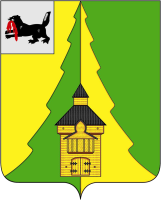 Иркутская областьНижнеилимский районКонтрольно-счетная палатаНижнеилимского муниципального района_____________________________________________________________________________________============================================================================от  «17» июля  2017 г.                                                                             г. Железногорск-Илимский Отчет № 01-07/3по результатам контрольного мероприятия«Проверка законности и эффективности расходования бюджетных средств  администрацией МО  «Новоигирминское ГП» за 2016 год».    Основание для проведения проверки: План работы Контрольно-счетной палаты Нижнеилимского муниципального района (далее – КСП района) на 2017 год, утвержденный распоряжением председателя КСП района от 26.12.2016г. № 80 (с изменениями).    Предмет проверки: нормативно-правовые акты, бухгалтерская отчетность, бюджетные сметы, первичные документы, подтверждающие поступление и расходование бюджетных средств, регистры бухгалтерского учета, договоры и муниципальные контракты, распорядительные и иные документы, обосновывающие операции со средствами, поступившими в поселение для осуществления деятельности в соответствии с учредительными документами.    Объект проверки: администрация МО «Новоигирминское ГП».    Сроки проведения проверки: с 15.05.2017г. по 14.07.2017г.    Цель проверки: определение законности, обоснованности, эффективности и целевого использования бюджетных средств, предназначенных для функционирования поселения.    Проверяемый период деятельности: 2016 год.    Проверка проводилась в соответствии с Положением о Контрольно-счетной палате Нижнеилимского муниципального района, утвержденным Решением Думы Нижнеилимского муниципального района от 22.02.2012г. № 186.     В ходе контрольного мероприятия КСП района были использованы материалы внешней проверки Заключение от 27.04.2017г. № 01-10/12.     При подготовке отчета использован акт № 01-07/3а от 29.06.2017г., который в установленном порядке был направлен в администрацию Новоигирминского городского поселения. Акт, подписанный главой Новоигирминского ГП.    Настоящий отчет сформирован с учетом ряда пояснений проверяемого объекта (Пояснительная записка (исх. № б/н от 10.07.2017г., вх. № б/н от 11.07.2017г.)).    В ходе проведения контрольного мероприятия установлено.Общие сведения    Новоигирминское муниципальное образование наделено статусом городского поселения, входит в состав муниципального образования «Нижнеилимский район».     Основным правовым актом в системе правового регулирования вопросов местного значения в поселении является Устав Новоигирминского муниципального образования (далее – Устав), зарегистрированный в Управлении министерства юстиции Российской Федерации по Иркутской области (свидетельство от 27.12.2005 года серии RU № 385151032005001) (с изменениями и дополнениями).     Администрация Новоигирминского городского поселения (далее – Новоигирминское ГП или Новоигирминское МО) является исполнительно-распорядительным органом местного самоуправления, который осуществляет:- разработку проекта бюджета городского поселения, формирование, утверждение, исполнение бюджета поселения и контроль за исполнением данного бюджета;- управление и распоряжение имуществом, находящимся в собственности городского поселения;- иные полномочия в соответствии со ст. 14 Федерального закона от 06.10.2003г. № 131-ФЗ «Об общих принципах организации местного самоуправления в Российской Федерации» и Уставом Новоигирминского городского поселения.     Деятельность администрации поселения осуществляет глава поселения на принципах единоначалия. Администрация  поселения подконтрольна в своей деятельности  Думе поселения в пределах полномочий последней. Структура администрации поселения утверждается Думой поселения по представлению главы поселения. Администрация поселения обладает правами юридического лица.    Структура администрации Новоигирминского ГП утверждена Решением Думы Новоигирминского ГП от 15.08.2012г. № 42.    Местонахождение администрации: Иркутская область, Нижнеилимский район, п. Новая Игирма, ул. Пионерская, дом 29.    В УФК по Иркутской области открыт расчетный счет – 40101.810.9.0000.0010001 администрации  Новоигирминского городского поселения.    В проверяемом периоде распорядителями бюджетных средств в Новоигирминском ГП являлись:- с правом первой подписи -  глава Новоигирминского городского поселения – Сотников Николай Иванович; заместитель главы  Новоигирминского городского поселения – Мацегора Сергей Валентинович;- с правом второй подписи – главный бухгалтер – Андреева Ирина Михайловна; бухгалтер 1 категории – Явницкая Ольга Валентиновна.    Нормативно-правовым актом, регулирующим бюджетный процесс Новоигирминского городского поселении, является Положение о бюджетном процессе, утвержденное Решением Думы Новоигирминского городского поселения от 21.02.2013г. № 88 (с изменениями).    Бюджет поселения разрабатывается в форме проекта решения Думы Новоигирминского ГП и утверждается в форме решения Думы Новоигирминского ГП. Решение о бюджете поселения на 2016 год принималось на один год (Решение Думы Новоигирминском ГП от 27.10.2015г. № 231). В бюджете городского поселения раздельно предусматриваются средства, направляемые на исполнение расходных обязательств городского поселения, в связи с осуществлением органами местного самоуправления городского поселения полномочий по вопросам местного значения, а также расходные обязательства городского поселения, исполняемые за счет субвенций и субсидий из бюджетов других уровней для осуществления отдельных государственных полномочий.     Администрацией и Думой Новоигирминского ГП заключены Соглашения о передаче отдельных полномочий по решению вопросов местного значения:- с администрацией Нижнеилимского муниципального района от 24.11.2015г. № 1 по формированию, утверждению, исполнению контролю за исполнением бюджета Новоигирминского городского поселения;- с Думой Нижнеилимского муниципального района и КСП района о передаче Контрольно-счетной палате Нижнеилимского муниципального района от 29.12.2015г. № 04 полномочий контрольно-счетного органа Новоигирминского ГП по осуществлению внешнего муниципального финансового контроля.Нормативная документация    Основным локальным актом, регламентирующим организацию и ведение бухгалтерского учета согласно п.6 Приказа Минфина России от 01.12.2010г. №157н (ред. от 06.08.2015) «Об утверждении Единого плана счетов бухгалтерского учета для органов государственной власти (государственных органов), органов местного самоуправления, органов управления государственными внебюджетными фондами, государственных академий наук, государственных (муниципальных) учреждений и Инструкции по его применению» (далее – Инструкция № 157н), является учетная политика.    Учетная политика утверждена: приказом главы поселения Новоигирминского городского поселения от 15.01.2015г. № 1 (действие документа с 01.01.2014г. по 02.10.2016г.), распоряжением главы поселения Новоигирминского городского поселения от 14.12.2016г. № 133 (действие документа распространяется с 03.10.2016г.).    Пунктом 6 Инструкции № 157н определен перечень документов, которые должны утверждаться вместе с учетной политикой. К ним относятся: рабочий план счетов, методы оценки отдельных видов имущества и обязательств; порядок проведения инвентаризации имущества и обязательств; формы первичных учетных документов, применяемых для оформления хозяйственных операций, по которым законодательством не установлены обязательные формы. Кроме того в учетной политике должен быть закреплен состав членов комиссии, которая будет работать во всех направлениях, касающихся поступления и выбытия нефинансовых активов.    В ходе проведения контрольного мероприятия установлено, что в учетной политике (приказ от 15.01.2015г. № 1, распоряжение от 14.12.2016 № 133) Новоигирминского МО имеются ссылки на нормативно-правовые акты, которые утратили свою силу (Приказ Минфина России от 15.12.2010г. №173н «Об утверждении форм первичных учетных документов и регистров бухгалтерского учета, применяемых органами государственной власти (государственными органами), органами местного самоуправления, органами управления государственными внебюджетными фондами, государственными академиями наук, государственными (муниципальными) учреждениями и Методических указаний по их применению», Порядок ведения кассовых операций с банкнотами и монетой Банка России на территории Российской Федерации (Утвержден Банком России 12.10.2011г. № 373-П).     В п. 2.16. учетной политики от 15.01.2015г. № 1, от 14.12.2016 № 133 закреплено проведение инвентаризации муниципального казенного учреждения культуры «Культурно-досуговый центр «Колос», не являющиеся подведомственным учреждением культуры Новоигирминского ГП. Вместе с этим порядок проведения инвентаризации имущества и финансовых обязательств администрации в учетной политике отсутствует.    Согласно пояснению к акту № 01-07/3а от 29.06.2017г. в Учетную политику были внесены изменения о порядке проведения инвентаризации в администрации Новоигирминского ГП. Однако документы подтверждающие внесение изменений в Учетную политику в КСП района не представлено.     Администрацией Новоигирминского ГП утвержден Порядок ведения муниципальной долговой книги Новоигирминского МО от 29.05.2013г. № 132.     Муниципальная долговая книга ведется администрацией Новоигирминского ГП. Информация о долговых обязательствах вносится в долговую книгу в срок, не превышающий пяти рабочих дней с момента возникновения соответствующего обязательства. Долговые обязательства, а также сумма исполнения обязательств по процентам, в полном объеме и своевременно отражены в долговой книге.     Новоигирминскому муниципальному образованию согласно договорам от 15.08.2016г. № 15, от 23.11.2016г. № 31 предоставлены два бюджетных кредита:- на сумму 5 551 000 рублей для ремонта автомобильных дорог общего пользования местного значения;- на сумму 3 584 000 рублей для частичного покрытия дефицита местного бюджета с направление средств на финансирование бюджетных обязательств по выплате заработной платы работникам органов местного самоуправления и  подведомственного учреждения администрации Новоигирминского ГП.     Согласно прилагаемому графику возврата бюджетного кредита, а также процентов за пользование им установлен срок в 2016 году - 23.12.2016 года. В связи с тем, что плата за пользование бюджетным кредитом произведена не в срок (заявка № 113 от 29.12.2016г. в сумме 2 032,33 рубля, заявка № 114 от 29.12.2016г. в сумме 332,94 рубля) Новоигирминскому МО начислены пени в сумме 369,6 рублей по договору от 15.08.2016г. № 15. Пени в сумме 369,6 рублей перечислены, что подтверждается  заявкой № 142 от 05.04.2017г.     Вместе с тем, КСП района отмечает, что бюджетные кредиты в сумме 5 551,0 тыс. рублей по договору от 15.08.2016г. № 15 и в сумме 3 584,0 тыс. рублей по договору от 23.11.2016г. № 31 были погашены полностью в 2016 году (п/п № 1209, 1210 от 26.12.2016г.).Исполнение бюджетной сметы расходов поселения    Финансово-хозяйственная деятельность администрации Новоигирминского ГП осуществляется в соответствии с бюджетной сметой.     Бюджетная смета на 2016 год главы поселения и администрации Новоигирминского ГП утверждена главой Новоигирминского ГП в общем объеме 12 388,7 тыс. рублей, в том числе на выплату заработной платы с начислениями в сумме 11 489,6 тыс. рублей.    В течение года в показатели бюджетной сметы на 2016 год были внесены изменения, в результате чего по состоянию на 31.12.2016г. объем бюджетных назначений составил в сумме 16 888,2 тыс. рублей, в том числе на выплату заработной платы с начислениями в сумме 15 482,4 тыс. рублей или 136% первоначально утвержденных плановых назначений.    «Проверка правильности составления, утверждения и исполнения бюджетной сметы Администрации поселения показала следующее: показатели бюджетной сметы учреждения не соответствуют доведенным объемам лимитов бюджетных обязательств на текущий финансовый год (несоответствие составило: на начало отчетного периода – 11 006,6 тыс. рублей, на конец отчетного периода 20 288,6 тыс. рублей). КСП района обращает внимание, что бюджетная смета каждого казенного учреждения включает в себя все направления расходов, в том числе: - выполнение обязательств возникших в результате принятия нормативных правовых актов органов местного самоуправления, предусматривающих предоставление межбюджетных трансфертов бюджетам других уровней бюджетной системы; - расходы на содержание зданий, расходы на оплату научно-исследовательских работ, опытно- конструкторских работ, и т.д.».     В связи с этим, необходимо отметить, что представленные в ходе контрольного мероприятия  бюджетные сметы на 2016 год и за 2016 год не соответствуют нормам бюджетного законодательства.    В КСП района были представлены измененные бюджетные сметы на 2016 год и за 2016 год по администрации Новоигирмиснкого ГП после проведения контрольного мероприятия.  Проверка банковских операций    Проверка правильности ведения банковских операций проведена выборочным методом за 2016г. Учет банковских операций осуществляется по открытым лицевым счетам на основании документов, приложенных к выпискам из лицевых счетов. Проверкой установлено, что документы подписываются своевременно. Банковские операции, отраженные в представленных банковских выписках, подтверждены первичными документами, приложенными к выпискам. При проверке соответствия переходящих остатков, отраженных в банковских выписках, расхождений не выявлено.Проверка правильности начисления и выплаты заработной платы    Расчет заработной платы администрации Новоигирминского ГП в 2016 году велся с помощью программного комплекса АС «Смета».Вопросы оплаты труда работников администрации Новоигирминского ГП в проверяемом периоде регламентировались в соответствии с действующими нормативно-правовыми документами:- Положением об оплате труда главы Новоигирминского ГП, утвержденным Решением Думы от 26.06.2012г. № 23 (далее - Положение об оплате труда главы);- Положением об оплате труда муниципальных служащих администрации Новоигирминского МО, утвержденным Решением Думы от 26.06.2012г. № 22 (далее – Положение об оплате труда муниципальных служащих);- Решением Думы от 18.09.2012г. № 48 «О внесении изменений в Решение Думы от 26.06.2012г. № 22«Положение об оплате труда муниципальных служащих администрации Новоигирминского МО»;- Распоряжением главы Новоигирминского ГП от 30.11.2012г. № 33 «Об утверждении Положения об оплате труда работников, замещающих должности, не являющиеся должностями муниципальной службы, осуществляющих техническое обеспечение деятельности в администрации Новоигирминского ГП и вспомогательного персонала администрации Новоигирминского ГП» (далее – Положение об оплате труда технических исполнителей и вспомогательного персонала).    Распоряжением главы Новоигирминского ГП от 30.12.2015г. №№ 38, 39 утверждены штатные расписания администрации Новоигирминского ГП.    Согласно письму Министерства труда и занятости Иркутской области от 01.03.2017г. № 21 и в соответствии с постановлением Правительства Иркутской области от 27.11.2014г. № 599-пп (ред. 14.11.2016), расчетный норматив на формирование расходов на оплату труда главы Новоигирминского ГП составляет 111,4 тыс. рублей в месяц или 1 336,9 тыс. рублей в год без учета надбавки за работу со сведениями, составляющими государственную тайну.    Начисление оплаты труда главе Новоигирминского ГП осуществлялось в соответствии со штатным расписанием главы поселения на 01.01.2016г. Согласно штатному расписанию фонд оплаты труда составляет 95,5 тыс. рублей в месяц или 1 145,7 тыс. рублей в год, что не превышает установленный норматив.    Решением Думы Новоигирминского городского поселения от 17.12.2015г. № 238 «О бюджете Новоигирминского муниципального образования на 2016 год» бюджетные ассигнования по подразделу 01.02 «Функционирование высшего должностного лица субъекта РФ и муниципального образования» на 2016 год утверждены в сумме 1 460,8 тыс. рублей, в том  числе на заработную плату (21100) – 1 122,0 тыс. рублей, начисления на оплату труда (21300) – 338,8  тыс. рублей.      В течение года бюджетные ассигнования увеличены до 1 547,7 тыс. рублей, в том числе на заработную плату (21100) – до 1 236,8 тыс. рублей, начисления (21300) – до 310,9 тыс. рублей (Решением Думы Новоигирминского городского поселения от 22.12.2016г. № 281 «О внесении изменений в Решение Думы Новоигирминского городского поселения Нижнеилимского района «О бюджете Новоигирминского муниципального образования на  2016 год» от 17.12.2015г. № 238»).    Фактическое начисление по оплате труда главы поселения за период с 01.01.2016г. по 31.12.2016г. составило 1 133,9 тыс. рублей, что не превышает годовой фонд оплаты труда главы поселения, утвержденный штатным расписанием на 01.01.2016г. в сумме 1 145,7 тыс. рублей. Исполнение расходов за 2016 год на содержание главы Новоигирминского ГП по заработной плате составило 1 161,3 тыс. рублей (с учетом декабря 2015г. в сумме 102,8 тыс. рублей).    При сопоставлении авансового отчета и табеля учета рабочего времени установлено, что с 03.06.2016г. по 08.06.2016г. глава поселения находился в командировке. В табеле учета рабочего времени проставлены рабочие дни, за дни нахождения работника в командировке, главе поселения начислялась текущая заработная плата, а не средняя заработная плата, что является нарушением ст. 167 Трудового кодекса Российской Федерации (далее – ТК РФ).      При выборочной проверке правильности начисления оплаты труда главе поселения установлено следующее: - в приказе администрации Новоигирминского ГП от 29.07.2016г. № 92 «О предоставлении отпуска» главе поселения Сотникову Н.И. предоставлен отпуск с 15.08.2016г. по 19.10.2016г. в количестве 66 календарных дней основного отпуска.  - распоряжением администрации Новоигирминского ГП от 27.09.2016г. № 116 глава поселения отозван из отпуска с 27.09.2016г. и ему был произведен перерасчет отпускных в количестве 23 календарных дней на сумму 74,7 тыс. рублей. Следует отметить, что перерасчет отпускных произведен не из расчета среднего дневного заработка в сумме 3 340,53 рубля, а из нового расчета среднего дневного заработка в сумме 3 248,63 рубля. В связи, с чем была занижена сумма перерасчета отпускных в размере 2 113,7 рублей. Для перерасчета отпускных не может применяться новый расчетный период, поскольку впоследствии для начисления отпускных берется расчет среднего заработка, исходя из нового расчетного периода (ст. 139 ТК РФРФРРрРРРРРФр РФ).    Одновременно отмечены и другие замечания, так в октябре 2016 года согласно приказу от 03.10.2016г. № 121 главе поселения Сотникову Н.И. предоставлен очередной отпуск в количестве 5 календарных дней основного отпуска.    Таким образом, в нарушение ст. 9 Закона Иркутской области от 17.12.2008г. № 122-оз «О гарантиях осуществления полномочий депутата, члена выборного органа местного самоуправления, выборного должностного лица местного самоуправления в Иркутской области» (далее - Закона Иркутской области от 17.12.2008г. № 122-оз) в Новоигирминском ГП отсутствует муниципальный правовой акт, регулирующий гарантии по предоставлению ежегодного оплачиваемого отпуска выборному лицу местного самоуправления, осуществляющему полномочия на постоянной основе.    На основании вышеизложенного КСП района отмечает, что в отсутствии муниципального правового акта главе поселения согласно Закону Иркутской области от 17.12.2008г. № 122-оз положен ежегодный основной оплачиваемый отпуск в количестве 28 календарных дней и дополнительный отпуск в количестве 16 календарных дней.    В связи с этим неправомерно был предоставлен и оплачен очередной отпуск главе поселения в количестве 66 календарных дней основного отпуска. Превышение составило 73,5 тыс. рублей.   Согласно пояснению администрации Новоигирминского ГП о предоставлении главе Новоигирминского ГП ежегодного оплачиваемого отпуска было издано и представлено распоряжение администрации Новоигирминского ГП от 13.06.2017г. № 35 «Об утверждении Положения «О предоставлении ежегодного оплачиваемого отпуска Главе Новоигирминского МО».         В связи с этим, КСП района отмечает, что:- во-первых, данное распоряжение вступает в силу после опубликования в СМИ (ст. 50 п. 3 Устава);- во-вторых, в распоряжении не указано, что действие распространяется на отношения, возникшие до введения его в действие;- в-третьих, согласно ст. 45 п. 4 Устава Новоигирминского ГП «в порядке, определяемом нормативными правовыми актами Думы Поселения, в соответствии с законодательством и настоящим Уставом для выборного должностного лица, осуществляющего полномочия на постоянной основе устанавливаются:1) оплата труда в виде ежемесячного денежного вознаграждения, а также денежного поощрения и иных дополнительных выплат с выплатой районных коэффициентов и процентных надбавок, определенных в соответствии с законодательством;2) ежегодный оплачиваемый отпуск не менее 28 календарных дней;3) ежегодные дополнительные оплачиваемые отпуска, предоставляемые в соответствии с законодательством».Администрация Новоигирминского ГП так же поясняет, что «руководствуясь п. 5 ст. 5 Федерального закона от 02.03.2007г. № 25-ФЗ о соотносительности основных условий труда и социальных гарантий муниципальных и государственных гражданских служащих и в соответствии со ст. 13 гл.3 Закона Иркутской области от 13.12.2010г. № 125-ОЗ «О государственных должностях Иркутской области» главе Новоигирминского ГП предоставлялся ежегодный оплачиваемый отпуск продолжительностью 66 календарных дней». Однако данные законы и в частности их нормы о соотносительности не могут применяться в отношении выборного должностного лица местного самоуправления. Согласно п. 2 ст. 1 гл. 1 Федерального закона от 02.03.2007г. № 25-ФЗ «Настоящим Федеральным законом не определяется статус депутатов, членов выборных органов местного самоуправления, выборных должностных лиц местного самоуправления, членов избирательных комиссий муниципальных образований, действующих на постоянной основе и являющихся юридическими лицами (далее - избирательные комиссии муниципальных образований), с правом решающего голоса, поскольку указанные лица (далее - лица, замещающие муниципальные должности) не являются муниципальными служащими».     Решением Думы Новоигирминского городского поселения от 17.12.2015г. № 238 «О бюджете Новоигирминского муниципального образования на 2016 год» бюджетные ассигнования по подразделу 01.04 «Функционирование местных администраций» на 2016 год утверждены в сумме 10 927,9 тыс. рублей, в том  числе на заработную плату (21100) – 7 474,8 тыс. рублей, начисления на оплату труда (21300) – 2 554,0 тыс. рублей.      В течение года бюджетные ассигнования увеличены до 16 678,5 тыс. рублей, в том числе на заработную плату (21100) – до 11 004,3 тыс. рублей, начисления (21300) – до 3 530,3 тыс. рублей (Решением Думы Новоигирминского городского поселения от 22.12.2016г. № 281 «О внесении изменений в Решение Думы Новоигирминского городского поселения Нижнеилимского района «О бюджете Новоигирминского муниципального образования на  2016 год» от 17.12.2015г. № 238»).     Штатное расписание муниципальных служащих от 01.01.2016г. утверждено распоряжением главы поселения Новоигирминского городского поселения от 30.12.2015г. № 38. Распоряжением главы поселения от 01.04.2016г. № 12 внесены изменения в штатное расписание муниципальных служащих, где с 01.04.2016г. исключают из отдела бухгалтерского учета и отчетности администрации Новоигирминского ГП одну штатную единицу «Начальника отдела – главный бухгалтер» и вводят в данный отдел новую должность «главный специалист - главный бухгалтер». В связи с этим, распоряжением главы поселения Новоигирминского ГП от 01.04.2016г. № 13 утверждено новое штатное расписание по муниципальным служащим с 01.04.2016г.    Наименование должностей в Положении об оплате труда муниципальных служащих и в штатном расписании муниципальных служащих соответствует реестру должностей муниципальной службы в Новоигирминском ГП (далее - Реестр должностей), утвержденному распоряжением главы поселения от 30.03.2016г. № 14-к. Вместе с тем, должность - Заместитель главы администрации, установленная в Реестре должностей и в штатном расписании муниципальных служащих Новоигирминского ГП не соответствует Закону Иркутской области от 15.10.2007г. № 89-оз (ред. от 12.12.2016г.) «О Реестре должностей муниципальной службы в Иркутской области и соотношении должностей муниципальной службы и должностей государственной гражданской службы Иркутской области» (далее - Закон от 15.10.2007г. № 89-оз).    Согласно гл. 1 подраздела 2 раздела 4 приложения 1 Закона от 15.10.2007г. № 89-оз должность «Заместитель главы администрации» устанавливается в том случае, если глава МО входит в состав представительного органа МО и является его председателем.     Согласно пояснению администрации Новоигирминского ГП – «должность заместителя главы администрации Новоигирминского ГП определена ст. 39 Устава. Согласно главе 1 подраздела 2 раздела 4 приложения 1 Закона от 15.10.2007г. № 89-оз установлена должность заместитель главы МО».     На основании выше изложенного, КСП района полагает, что норма статьи 39 Устава, предусматривающая должность заместителя главы администрации противоречит Закону Иркутской области от 15.10.2007г. № 89-оз (ред. от 12.12.2016г.) «О Реестре должностей муниципальной службы в Иркутской области и соотношении должностей муниципальной службы и должностей государственной гражданской службы Иркутской области».    Проверка правильности установления должностных окладов муниципальным служащим показала, что размеры должностных окладов муниципальных служащих не превысили размеры  должностных окладов областных государственных гражданских служащих, замещающих соответствующие должности государственной гражданской службы Иркутской области, определяемые по соотношению должностей муниципальной службы и должностей государственной гражданской службы Иркутской области в соответствии с Законом от 15.10.2007г. № 89-оз.    Согласно утвержденному штатному расписанию на 01.04.2016г. должностные оклады муниципальных служащих индексировались в соответствии с постановлением Губернатора Иркутской области от 14.04.2008г. № 147-п, Указами Губернатора Иркутской области от 10.10.2011г. № 267-уг, от 17.05.2012г. № 112-уг, и в соответствии с утвержденными нормативно-правовыми актами поселения (Распоряжение главы Новоигирминского ГП от 30.12.2008г. № 40, Распоряжением администрации  Новоигирминского ГП от 30.11.2011г. № 27, Решение Думы Новоигирминского ГП от 18.09.2012г. № 48).    В нарушение статьи 22 Федерального закона от 02.03.2007г. № 25-ФЗ (ред. от 01.05.2017г.) «О муниципальной службе в Российской Федерации» (далее - Федеральный закон от 02.03.2007г. № 25-ФЗ) должностные оклады муниципальных служащих должны индексироваться только в соответствии с установленными муниципальными правовыми актами, издаваемыми представительным органом муниципального образования.      Пунктом 10.3 Положения об оплате труда муниципальных служащих от 26.06.2012г. № 22 норматив формирования расходов на оплату труда муниципальных служащих администрации Новоигирмиснкого ГП определяется из расчета 68,0 должностных окладов муниципальных служащих. На основании вышеизложенного норматив должен составлять 11 469,98 тыс. рублей (80322*68*2,1), что не соответствует установленному нормативу в штатном расписании от 01.04.2016г. (11 548,70 тыс. рублей). Превышение составило 78,72 тыс. рублей.    В ходе контрольного мероприятия администрацией ГП дано пояснение по превышению норматива. Согласно расчету норматива дополнительно предусматриваются денежные средства с учетом дополнительной заработной платы на оплату временно отсутствующего работника.     Фактическое начисление по оплате труда муниципальных служащих за период с 01.01.2016г. по 31.12.2016г. составило 8 288,6 тыс. рублей, что не превышает годовой фонд оплаты труда муниципальных служащих, утвержденный штатным расписанием на 01.04.2016г. в сумме 11 548,7 тыс. рублей.     При выборочной проверке правильности начисления оплаты труда муниципальных служащих Новоигирмиснкого ГП установлено следующее:- п. 4 ст. 24 Устава Новоигирминского ГП установлено, что «в период временного отсутствия Главы Поселения (очередной отпуск, командировка, болезнь) обязанности Главы Поселения исполняет заместитель Главы администрации Поселения. В случае отсутствия заместителя Главы Поселения исполнение обязанностей Главы Поселения возлагается на муниципального служащего администрации Поселения распоряжением администрации Поселения». В КСП района представлены распоряжения администрации  Новоигирминского ГП о временном осуществлении полномочий главы поселения от 01.08.2016г. № 96, от 27.09.2016г. № 118, от 03.10.2016г. № 122, от 03.11.2016г. № 145, в которых заместителю главы администрации Мацегора С.В. установлена доплата 50% к окладу от должностного оклада заместителя главы администрации. Вместе с тем, КСП района отмечает, что в должностной инструкции «Заместителя главы» отсутствует норма исполнения обязанностей главы поселения, а также не  указано, что заместитель главы имеет право подписи и право на доплату;- по приказу от 26.10.2016г. № 136 Оршадскому С.В. предоставлен ежегодный очередной отпуск с 01.11.2016г. по 20.12.2016г. в количестве 49 календарных дней основного отпуска, как начальнику отдела по правовому и кадровому обеспечению. Согласно расчетно-платежной ведомости за октябрь 2016 года Оршадский С.В. числится как главный специалист. В штатном расписании муниципальных служащих на 01.04.2016г. в отделе по правовому и кадровому обеспечению данная должность не предусмотрена. В ходе контрольного мероприятия было представлено распоряжение администрации Новоигирминского ГП от 30.10.2015г. № 28-к, где Оршадский С.В. переведен постоянно начальником отдела по правовому и кадровому обеспечению; - при сопоставлении авансового отчета и табеля учета рабочего времени за июль 2016г.  установлено, что ведущий специалист Мартынюк А.А. с 18.05.2016г. по 05.07.2016г. находилась в очередном отпуске (основание: приказ администрации  Новоигирминского ГП от 10.05.2016г. № 42 «О предоставлении очередного отпуска» с 18.05.2016г. по 05.07.2016г., проездные билеты по маршруту Анапа - Коршуниха – Ангарская - дата выезда 05.07.2016г, дата приезда 09.07.2016г.). В табеле учета рабочего времени за период с 06.07.2016г. по 08.07.2016г. проставлены рабочие дни. За дни нахождения работника в пути начислялась текущая заработная плата. Сумма переплаты за 3 дня составила 5 216,75 рублей. В ходе контрольного мероприятия данное нарушение устранено, был сделан перерасчет заработной платы Мартынюк А.А, согласно представленным документам: заявление работника от 05.06.2017г., приказа от 05.06.2017г № 71 «О предоставлении отпуска работнику (в связи с корректировкой табеля учета использования рабочего времени и заявления работника от 05.06.2017г)»;  - распоряжением администрации от 11.01.2016г. № 01 «О начислении заработной платы» главному бухгалтеру Андреевой Ирине Михайловне установлено производить доплату за расширение объема работ и увеличение зоны обслуживания с 11 января 2016г. в размере 15% должностного оклада. К проверке не представлены документы: письменное согласие работника на выполнение дополнительной работы, ее продолжительность, содержание и объем, а также правовой акт, изданный работодателем, устанавливающий срок, в течение которого работник будет выполнять дополнительную работу, ее содержание и объем. Распоряжением администрации от 01.04.2016г. № 15 распоряжение администрации от 11.01.2016г. № 01 отменено с 01.04.2016г.;- п. 1 распоряжения главы поселения от 01 апреля (без указания года) № 11 главному специалисту – главному бухгалтеру отдела бухгалтерского учета и отчетности администрации Андреевой И.М. поручено выполнение дополнительной работы в части руководства отделом бухгалтерского учета и отчетности. Доплата установлена за выполнение не только руководством отдела, которое поручено п. 1 распоряжения, но и иной дополнительной работы, не предусмотренной п.1 распоряжения (контроль за деятельностью отдела, подготовка нормативно-правовых актов, связанных с деятельностью отдела). Из Квалификационного справочника, утвержденного Постановлением Минтруда России от 21.08.1998г. № 37 следует, что к должностным обязанностям главного бухгалтера относятся функции, связанные с организацией и контролем работы бухгалтерии и руководством ее работниками. Анализ должностных инструкций работников отдела  бухгалтерского учета и отчетности администрации Новоигирминского ГП (главного специалиста – главного бухгалтера и ведущего специалиста – заместителя главного бухгалтера), позволяет сделать вывод, что лицо, назначенное на должность главного специалиста – главного бухгалтера, в силу занимаемой должности наделено полномочиями по руководству отделом бухгалтерского учета и отчетности. Таким образом, данная работа для главного специалиста – главного бухгалтера не является дополнительной, а ее выполнение не требует доплаты.    Следует отметить, что п. 2 распоряжения главы поселения от 01.04. (без указания года) № 11 установлена доплата главному специалисту – главному бухгалтеру отдела бухгалтерского учета и отчетности администрации Андреевой И.М. в размере 2 720 рублей к должностному окладу. Установление доплаты к должностному окладу повлекло увеличение размера должностного оклада главного специалиста – главного бухгалтера. При этом, в соответствии с ч. 2 ст. 22 Федерального закона от 02.03.2007г. № 25-ФЗ размер должностного оклада для муниципальных служащих, а также размер ежемесячных и иных дополнительных выплат и порядок их осуществления устанавливаются муниципальными правовыми актами, издаваемыми представительным органом муниципального образования в соответствии с законодательством Российской Федерации и законодательством субъектов Российской Федерации;- согласно распоряжениям от 09.09.2016г. № 27, от 30.09.2016г. № 28, от 30.10.2016г. № 34 Андреевой И.М главному специалисту – главному бухгалтеру установлена доплата за расширенный объем работы в сумме 11 495,0 рублей за август 2016 года, в сумме 11 495,0 рублей за сентябрь 2016 года, в сумме 17 242,0 рубля за октябрь 2016 года. Как следует из текста распоряжений, основанием являлась ст. 153 ТК РФ и производственная необходимость. Расширение зон обслуживания, увеличение объема работы предполагают поручение работнику выполнение в течение установленной продолжительности рабочего дня (смены) наряду с работой, определенной трудовым договором, дополнительной работы по другой или такой же профессии (должности). Статья 153 ТК РФ регламентирует оплату труда в выходные и нерабочие праздничные дни. Ни ст. 153 ТК РФ, ни «производственная необходимость» не могут являться основанием для доплаты за расширенный объем работы.     Для осуществления отдельных государственных полномочий в части регулирования тарифов ЖКХ, Новоигирминскому ГП предусмотрены расходы по полномочиям из областного бюджета за счет субвенции в сумме 212,2 тыс. рублей. Штатная численность составляет 0,28 штатной единицы.     Распоряжением от 31.12.2014г. № 30 исполнение отдельных государственных полномочий в части регулирования тарифов ЖКХ поручено начальнику отдела экономики Слободчиковой Т.Г.    КСП района отмечает, что штатным расписанием муниципальных служащих на 01.01.2016г., на 01.04.2016г. не предусмотрена ставка 0,28 штатной единицы муниципального служащего исполняющего отдельные государственные полномочия в части регулирования тарифов ЖКХ. А так же не утверждена бюджетная смета на 2016 год и за 2016 год по подразделу 04.01 «Общеэкономические вопросы».    Штатное расписание технических исполнителей от 01.01.2016г. утверждено распоряжением главы поселения Новоигирминского городского поселения от 30.12.2015г. № 38. Годовой фонд утвержден в сумме 1 082,5 тыс. рублей.    Фактическое начисление по оплате труда технических исполнителей за период с 01.01.2016г. по 31.12.2016г. составило 713,95 тыс. рублей, что не превышает годовой фонд оплаты труда технических исполнителей, утвержденный штатным расписанием на 01.01.2016г. в сумме 1 082,5 тыс. рублей.     В ходе проверки выявлено не соответствие должностей штатного расписания технических исполнителей с Положением об оплате труда технических исполнителей и вспомогательного персонала Новоигирминского ГП.    Так в п. 2.2. Положения об оплате труда технических исполнителей и вспомогательного персонала установлена должность – заместитель главного бухгалтера, в штатном расписании - должность – ведущий делопроизводитель.     В связи с этим, КСП района отмечает, что оплата труда ведущему делопроизводителю начислялась в отсутствии утвержденного нормативно-правового акта, где устанавливается порядок формирования оплаты труда.    В ходе контрольного мероприятия было представлено распоряжение главы Новоигирминского ГП от 30.12.2015г. № 37 «О внесении изменений в распоряжение главы Новоигирминского ГП от 30.11.2012г. № 33», где в п. 2.2 Положения об оплате труда технических исполнителей и вспомогательного персонала внесены изменения по должностям и окладам. Должность – заместитель главного бухгалтера исключена и введена  должность – ведущего делопроизводителя.     Штатное расписание вспомогательного персонала от 01.01.2016г. утверждено распоряжением главы поселения Новоигирминского городского поселения от 30.12.2015г. № 38. Годовой фонд утвержден в сумме 1 392,9тыс. рублей.    Фактическое начисление по оплате труда вспомогательного персонала за период с 01.01.2016г. по 31.12.2016г. составило 1 371,2 тыс. рублей, что не превышает годовой фонд оплаты труда вспомогательного персонала, утвержденный штатным расписанием от 01.01.2016г. в сумме 1 392,9 тыс. рублей.    Штатное расписание по ВУС от 01.01.2016г. утверждено распоряжением главы поселения Новоигирминского городского поселения от 30.12.2015г. № 38, с утвержденным годовым фондом в сумме 484,5 тыс. рублей.    Фактическая оплата труда по ВУС Новоигирминского городского поселения в период с 01.01.2016г. по 31.12.2016г. начислена в сумме 562,8 тыс. рублей.    Выборочной проверкой начисления и выплаты заработной платы по ВУС выявлено следующее:- не представлено Положение об оплате труда работников осуществляющих первичный воинский учет;- несоответствие показателей утвержденного годового фонда оплаты труда в штатном расписании ВУС в сумме 484,5 тыс. рублей и фактического начисления оплаты труда работникам ВУС за 2016 год в сумме 562,8 тыс. рублей. Разница составила 78,4 тыс. рублей;- в расчетно-платежной ведомости по ВУС за январь 2016 года заработная плата инспекторам ВУС начислена в общей сумме 36,2 тыс. рублей, НДФЛ в сумме 4,3 тыс. рублей. При этом за организацией имеется задолженность по заработной плате в сумме 10,3 тыс. рублей. При этом сумма выплаченной заработной платы с учетом задолженности согласно реестру заявок составила 50,8 тыс. рублей (заработная плата - 42,1 тыс. рублей, НДФЛ – 8,7 тыс. рублей), но согласно расчетно-платежной ведомости сумма к выдаче с учетом задолженности составила 46,5 тыс. рублей (заработная плата – 42,2 тыс. рублей, НДФЛ – 4,3 тыс. рублей). Переплата по НДФЛ составила в сумме 4,4 тыс. рублей.    КСП района отмечает, что не утверждена бюджетная смета на 2016 год и за 2016 год по подразделу 02.03 «Национальная оборона».    В ходе контрольного мероприятия были устранены, следующие выявленные замечания: - представлено распоряжение главы Новоигирмиского ГП от 28.10.2009г. № 22 «О денежном содержании технических исполнителей военно-учетного стола Новоигирмиснкого ГП»;- представлены документы подтверждающие превышение заработной платы по ВУС, связанные с сокращением штатной численности ВУС (распоряжение администрации Новоигирмиского ГП от 22.07.2015г. № 90 «О сокращении штатной численности ВУС Новоигирмиского ГП);- согласно представленной форме 0503169 Сведения о дебиторской и кредиторской задолженности по состоянию на 01.01.2016г. по подразделу 02.03 имеется кредиторская задолженность по счету 302.11 в сумме 10,3 тыс. рублей и по счету 303.01 в сумме 4,4 тыс. рублей. При этом в расчетно-платежной ведомости сумма 4,4 тыс. рублей не отражена, о чем раннее было отмечено в акте № 01-07/3а от 29.06.2017г.;- представлена бюджетная смета на 2016 год и за 2016 год по ВУС, но не отдельно, а в составе администрации Новоигирминского ГП.     Таким образом, в нарушение ст. 167 ТК РФ работникам администрации Новоигирминского ГП, находящимся в командировке в табеле учета рабочего времени проставлены рабочие дни. За дни нахождения работников в командировках начислялась текущая заработная плата, а не средняя заработная плата.     Согласно письму Федеральной службы по труду и занятости от 05.02.2007г. № 275-6-0 «В тех случаях, когда Трудовым кодексом РФ предусматривается сохранение за работником среднего заработка, следует исчислять средний заработок, а не выплачивать текущую заработную плату». Порядок исчисления среднего заработка определен в ст.139 ТК РФ, а также Положением об особенностях порядка исчисления средней заработной платы, утвержденным Постановлением Правительства РФ от 24.12.2007г. № 922.     В письме говорится и том, что «Возможно, что в отдельных случаях "текущая" заработная плата может быть выше среднего заработка, исчисленного в установленном порядке, однако выплата работнику, направленному в служебную командировку, заработной платы за дни нахождения в командировке будет противоречить положениям Трудового кодекса».    КСП района так же отмечает, что по администрации Новоигирминского ГП очередные отпуска в приказах не разбиваются на основной и дополнительный отпуск. В отдельных случаях в приказах периоды, за который предоставляется, очередной отпуск не совпадают. (Например: Бахматовой С.Ю. предоставлен очередной отпуск по приказу от 09.03.2016г. № 16 в количестве 1 календарного дня за период работы с 05.04.2015г. по 05.04.2016г. и по приказу от 02.09.2016г. № 109 в количестве 7 календарных дней, но уже  за период работы с 05.04.2015г. по 04.04.2016г.). Расчеты с подотчетными лицами    Учет расчетов с подотчетными лицами ведется на счете 0.208.00.000 «Расчеты с подотчетными лицами по прочим выплатам» в журнале операции расчетов с подотчетными лицами № 3. По факту расходования сумм подотчетные лица представляют в бухгалтерию авансовые отчеты. Авансовые отчеты подотчетными лицами представляются своевременно. Документы, подтверждающие произведенные расходы, прилагаются. Вместе с тем, в авансовых отчетах (от 11.03.2016 № 6, от 18.04.2016 № 12, от 14.06.2016 № 29, от 01.08.2016 № 35, от 20.10.2016 № 43, от 30.12.2016 № 52) отсутствуют подписи подотчетных лиц. В ходе проверки данное замечание устранено.    В соответствии со ст. 325 ТК РФ, лица, работающие в организациях, расположенных в районах Крайнего Севера и приравненных к ним местностях, имеют право на оплату один раз в два года за счет средств работодателя стоимости проезда и провоза багажа к месту использования отпуска. Работодатель оплачивает работнику и неработающим членам его семьи стоимость проезда и провоза багажа к месту использования отпуска и обратно. А так же ст. 325 ТК РФ установлено, что «Размер, условия и порядок компенсации расходов на оплату стоимости проезда и провоза багажа к месту использования отпуска и обратно для лиц, работающих в государственных органах субъектов Российской Федерации, территориальных фондах обязательного медицинского страхования, государственных учреждениях субъектов Российской Федерации, устанавливаются нормативными правовыми актами органов государственной власти субъектов Российской Федерации, в органах местного самоуправления, муниципальных учреждениях, - нормативными правовыми актами органов местного самоуправления, у других работодателей, - коллективными договорами, локальными нормативными актами, принимаемыми с учетом мнения выборных органов первичных профсоюзных организаций, трудовыми договорами.    На основании вышеизложенного КСП района отмечает, что в администрации Новоигирминского ГП отсутствует нормативно-правовой акт регламентирующий размер, условия и порядок возмещения компенсации расходов на оплату стоимости проезда и провоза багажа к месту использования отпуска и обратно…     Пунктом 3 Постановления Правительства Российской Федерации от 12.06.2008г. № 455 «О порядке компенсации расходов на оплату стоимости проезда и провоза багажа к месту использования отпуска и обратно…» (далее – Постановление от 12.06.2008г. № 455) определено, что к членам семьи работника учреждения, имеющим право на компенсацию расходов, относятся неработающие муж (жена), несовершеннолетние дети (в том числе усыновленные), фактически проживающие с работником.    Выборочная проверка правильности принятия расходов, связанных с проездом в отпуск сотрудников администрации Новоигирминского ГП показала, что в отдельных случаях проводилась оплата проезда в отпуск членам семьи работникам администрации Новоигирминского ГП без предоставления справки о составе семьи (и другие документы, подтверждающие обоснованность выплат): по авансовому отчету от 12.07.2016г. № 32 на сумму 34 747,6 рублей (подотчетное лицо – Мартынюк А.А. (проезд вместе с детьми); по авансовому отчету от 19.12.2016г. № 49 на сумму 9 531,8 рублей (подотчетное лицо – Андреева И.М.(проезд вместе с ребенком).     Пунктом 9 Постановления от 12.06.2008г. № 455 установлено, что - «в случае если работник учреждения проводит отпуск в нескольких местах, то компенсируется стоимость проезда только к одному из этих мест (по выбору работника), а также стоимость обратного проезда от того же места к месту постоянного жительства по фактическим расходам (при условии проезда по кратчайшему маршруту следования)…».    КСП района отмечает, что оплачена стоимость проезда при проведении отпуска в нескольких местах по авансовому отчету от 19.12.2016г. № 49 главному специалисту - главному бухгалтеру Андреевой И.М. Так приняты к учету билеты маршрутом следования Новая Игирма – Иркутск – Красноярск - Новая Игирма на сумму 9 531,8 рублей. Следовало оплатить до станции Иркутск, либо до станции Красноярск. Сумма переплаты составила 3 337,2 рублей.    В ходе контрольного мероприятия были представлены справки о составе семьи для оплаты льготного проезда Мартынюк А.А. - ведущему специалисту, Андреевой И.М. - главному специалисту – главному бухгалтеру.     Удержана сумма излишне оплаченного льготного проезда с Андреевой И.М. - главного специалиста – главного бухгалтера в сумме 3 337,2 рулей.    Представлено распоряжение администрации Новоигирминского ГП от 13.06.2017г. № 34 «Об утверждении Положения о компенсации расходов на оплату стоимости проезда и провоза багажа к месту использования отпуска и обратно работникам администрации Новоигирминского ГП и лицам, замещающим муниципальные должности Новоигирминского ГП и неработающим членам их семей». Вместе с тем, КСП района отмечает, что данное распоряжение вступает в силу после опубликования в СМИ (ст. 50 п. 3 Устава) и в распоряжении не указано, что действие распространяется на отношения, возникшие до введения его в действие.     Предусмотренные расходы на служебные командировки за 2016 год в администрации Новоигирминского ГП регламентировались Положением о служебных командировках работников администрации Новоигирминского ГП, утвержденным Постановлением администрации Новоигирминского ГП от 25.06.2012г. № 221 (далее – Положение о служебных командировках).    Согласно ст.ст. 2, 8 Положения о служебных командировках, компенсация расходов на служебные командировки производиться на основании следующих документов: командировочного удостоверения с отметками пунктов пребывания, проездных документов, оплаты найма жилого помещения, заявления о возмещении расходов, при участии в мероприятии приложенные материалы как участника мероприятия, а также документы, подтверждающие расходы на проезд до места назначения и обратно за счет собственных средств.    В нарушение указанных требований локального нормативного акта установлено, что по авансовым отчетам от 29.04.2016г. № 22 (подотчетное лицо – Секлетин О.Н.), от 27.04.2016г. № 21 (подотчетное лицо – Оршадский С.В.), от 10.06.2016г. № 33 (подотчетное лицо – Сотников Н.И.) отсутствуют командировочные удостоверения, документы подтверждающие проезд, расходы по найму жилого помещения, материалы как участника мероприятия, заявления о возмещении расходов. А также отсутствуют установленные предельные нормы при возмещении расходов по различной стоимости найма жилья и размеры, установленные действующим Российским законодательством по возмещению расходов в отсутствии подтверждающих документов найма жилья.    Представлено к акту КСП района постановление администрации Новоигирминского ГП от 30.06.2017г. № 671 «Об отмене Постановления администрации Новоигирминского ГП  от 25.06.2012г. № 121», распоряжение администрации Новоигирминского ГП от 13.06.2017г. «Об утверждении Положения о служебных командировках работников администрации Новоигирминского ГП». Вместе с тем, КСП района отмечает, что в распоряжении не указано, что действие распространяется на отношения, возникшие до введения его в действие.     Согласно ст. 306.4 Бюджетного Кодекса Российской Федерации (далее – БК РФ) поселением допущено нецелевое использование средств бюджета поселения по подразделу 01.04 «Функционирование Правительства Российской Федерации, высших исполнительных органов власти субъектов Российской Федерации, местных администраций», по целевой статье 2138201000 Доп.ФК 21202 в сумме 6 500 рублей, Доп.ФК 22201 в сумме 6 881,5 рублей, выразившееся в перечислении командировочных расходов главе Новоигирминского ГП расходы, по которым следовало предусмотреть по подразделу 01.02 «Функционирование высшего должностного лица муниципального образования».    Согласно оборотным ведомостям за 2016 год по счету 208.00 дебиторская задолженность по состоянию на 01.01.2016г. составила в сумме 122,3 тыс. рублей,  на 01.01.2017г. задолженность составила 180,1 тыс. рублей.Договора гражданско-правового характера    «В ходе проверки установлено, что: - при наличии трех ведущих специалистов в штатном расписании в Отделе молодежной политики и социальным вопросам Администрации Новоигирминского ГП, по гражданско-правовому договору № 2 от 21.07.2016 на срок с 21.07.2016 по 31.08.2016, привлечена гражданка Михайлова Д.А. на оказание «услуг по организации работы отдела по молодежной политике и социальным вопросам» с оплатой в размере 47,4 тыс. рублей (с начислениями); - при наличии Отдела по правовому и кадровому обеспечению (в количестве 3-х штатных единиц), сектора жилищно-коммунального хозяйства (3 штатные единицы) по гражданско-правовому договору от 11.01.2016 № б/н на срок с 11.01.2016 по 31.03.2016 привлечен гражданин Гребенников В.Н. на оказание консультационных услуг: по вопросам корректировки генерального плана Новоигирминского муниципального образования, строительной экспертизы, жилищно-коммунального хозяйства с оплатой услуг в размере 25,5 тыс. рублей (с учетом начислений). Кроме того, данные расходы в сумме 25 тыс. рублей были оплачены по коду бюджетной классификации КФСР 0409 (следовало указать КФСР 0104), что является нарушением порядка применения бюджетной классификации, утвержденного Приказом Министерства Финансов Российской Федерации от 01.07.2013 № 65н.     В КСП района были представлены объектом проверки подтверждающие документы оплаты по гражданско-правовому договору от 11.01.2016г. № б/н с Гребенниковым В.Н., где согласно заявкам на оплату расходов № 213,214,215,216,217 от 12.04.2016г. оплата произведена по КФСР 0104; - при наличии сектора жилищно-коммунального хозяйства привлечен гражданин Скурихин А.Н. по договору гражданско-правового характера от 25.07.2016 № 3 на оказание услуги: организация работы сектора ЖКХ отдела муниципального хозяйства администрации Новоигирминского городского поселения на сумму 38,2 тыс. рублей»;- при наличии ставки уборщика служебных помещений в должностные обязанности, которой согласно п. 2.1, 2.2 раздела 2 должностной инструкции входит мытье окон помещений в административном здании, был заключен договор ГПХ от 01.08.2016г. № 35-СА/08-16 с гражданкой Алехнович И.А. на оказание услуг по мытью окон в административном здании на сумму 4,6 тыс. рублей. При этом согласно расчетно-платежной ведомости за август 2016 года Алехнович И.А. была начислена заработная плата, как уборщику служебных помещений в сумме 15,4 тыс. рублей.     Исходя из вышеизложенного, бюджетные средства в сумме 115,7 тыс. рублей использованы с нарушением принципа эффективности (ст. 34 БК РФ). Соблюдение порядка использования имущества, находящегосяв управлении администрации Новоигирминского ГП    В ходе проведения контрольного мероприятия установлено, что действующая нормативная правовая база, регламентирующая вопросы управления и распоряжения муниципальным имуществом, имуществом казны Новоигирминского МО  в КСП района не представлена.    В КСП района представлен Реестр муниципальной собственности Новоигирминского МО на 01.01.2017г. (далее – Реестр).    Реестр состоит из 3 разделов:- в первом разделе Реестра включены сведения о муниципальном недвижимом имуществе;- во втором разделе Реестра включены сведения о муниципальном движимом имуществе;- в третьем разделе Реестра включены сведения о муниципальных унитарных предприятиях, муниципальных учреждениях.    Согласно представленным оборотным ведомостям на счетах 101.00.000 числится объектов имущества по состоянию на 31.12.2016г. на сумму 6 912,3 тыс. рублей; на счетах 108.00.000 числится объектов имущества казны по состоянию на 31.12.2016г. на сумму 808 248,8 тыс. рублей.    При проверке соответствия данных бюджетного учета данным Реестра муниципального имущества:    1. Установлены случаи числящегося на счете 108.00.000 имущества администрации Новоигирминского ГП, которое закреплено на праве оперативного управления (здание Дома Культуры «Прометей») стоимостью 54 912,3 тыс. рублей, на праве хозяйственного ведения за МУП «Спектр» общей стоимостью 215 032,6 тыс. рублей (договора от 23.10.2015г.  № 78-ХВ/10-15, № 79-ХВ/10-15, № 80-ХВ/10-15; от 23.05.2016г. № 88-ХВ/05-16; от 10.10.2016г. № 93-ХВ/10-16), а так же по договору от 23.10.2015г. № 84-ХВ/10-15 общей стоимостью 5 598,5 тыс. рублей;    2. Выявлены случаи несоответствия стоимости объекта по Реестру и по оборотной ведомости:    3. Установлены случаи отсутствия в Реестре некоторых объектов, отраженных в оборотных ведомостях и, наоборот, в Реестре объекты числятся, в оборотной ведомости – нет. (Например: в оборотной ведомости числится «уличный спортивный комплекс» стоимостью 128,9 тыс. рублей, в реестре числится «уличный детский игровой комплекс» стоимость. 108,5 тыс. рублей; в оборотной ведомости числится ГАЗ ЛУИДОР 22500 стоимостью 800,0 тыс. рублей, в Реестре не числится)     Таким образом, данные бухгалтерского учета и Реестра муниципальной казны не соответствуют друг другу.    В ходе контрольного мероприятия выявленные замечания устранены. Проверка состояния расчетов с поставщиками, планирования и размещениязакупок товаров, работ и услуг    Аналитический учет расчетов с поставщиками за поставленные материальные ценности и оказанные услуги, с подрядчиками за выполненные работы ведется на субсчетах счета 0.302.00.000 «Расчеты по принятым обязательствам» в Журнале операций по расчетам с поставщиками и подрядчиками № 4.     В ходе контрольного мероприятия выборочно были проверены Журналы операций по расчетам с поставщиками и подрядчиками № 4, платежные документы. Оборотные ведомости в ходе контрольного мероприятия по счету 0.302.00.000 в КСП района не представлены.      Согласно сведениям по дебиторской и кредиторской задолженности (ф. 0503169) по состоянию на 01.01.2016г. кредиторская задолженность составила 4 602,5 тыс. рублей, по состоянию на 01.01.2017г. – 4 188,7 тыс. рублей, просроченная задолженность составила 2 158,3 тыс. рублей.      Порядок размещения плана-графика на 2016 год определен Приказом Минэкономразвития России № 182 и Казначейства России № 7н от 31.03.2015 (ред. от 03.11.2015) «Об особенностях размещения в единой информационной системе или до ввода в эксплуатацию указанной системы на официальном сайте РФ в информационно - телекоммуникационной сети «Интернет» для размещения информации о размещении заказов на поставки товаров, выполнение работ, оказание услуг планов-графиков размещения заказов на 2015 и 2016 годы» (далее по тексту -  Приказ № 182/7н).       В соответствии с нормами п. 2 Приказа № 182/7н поселением соблюдены сроки размещения плана-графика на официальном сайте (не позднее одного календарного месяца после принятия решения о бюджете). Первый план-график размещен на официальном сайте 14.01.2016г.        КСП района выявлено путем расчета несоответствие совокупного объема закупок, планируемых в текущем году и объема финансовых средств, предусмотренных лимитами бюджетных обязательств. Так, согласно доведенным лимитам бюджетных обязательств, в соответствии с Решением Думы Новоигирминского городского поселения от 17.12.2015г. № 238 «О бюджете Новоигирминского муниципального образования на 2016 год» на закупки товаров, работ и услуг для муниципальных нужд поселения предусмотрены лимиты на 2016 год в сумме 6 353,0 тыс. рублей. В плане–графике, размещенном на официальном сайте от 14.01.2016г. предусмотрено размещение заказа в сумме 8 616,12 тыс. рублей, что на 2 263,12 тыс. рублей больше, чем предусмотрено лимитами.       В соответствии с п. 16 ст. 3 Закона № 44-ФЗ в плане-графике указывается совокупный годовой объем закупок, утвержденный на соответствующий финансовый год общий объем финансового обеспечения для осуществления заказчиком закупок в соответствии с Законом № 44-ФЗ, в том числе для оплаты контрактов, заключенных до начала указанного финансового года и подлежащих оплате в указанном финансовом году. Таким образом, план-график размещения заказов формируется в соответствии с лимитами бюджетных обязательств, установленных согласно классификации расходов бюджетов и установленных в утвержденной бюджетной смете расходов заказчика.       В ходе контрольного мероприятия установлено, что в проверяемом периоде Новоигирминским ГП заключено 1 муниципальный контракт у единственного поставщика, 6 контрактов путем проведения электронного аукциона, 1 контракт путем запроса котировок на общую сумму 16 997,5 тыс. рублей, а также договора на приобретение материальных ценностей и оказание услуг.Следует также отметить, что в нарушение ч. 9 ст. 94 Закона № 44-ФЗ  субъектом контроля не размещена на официальном сайте РФ http://www.zakupki.gov.ru информация об исполнении контрактов, не опубликованы извещения об осуществлении закупки у единственного поставщика, предусмотренные ч. 2 ст. 93 Закона № 44-ФЗ.Кроме того, по информации, размещенной на официальном сайте РФ http://www.zakupki.gov.ru оплата по муниципальному контракту № 0134300016316000006-0165139-02 от 29.07.2016г. на сумму 3 000,0 тыс. рублей (платежное поручение № 1124 от 05.12.2016г.) произведена по бюджетной классификации 903-0502-6140172200-243-000. Однако в плане-графике отражена другая бюджетная классификация 903-0502-2528400-244-226 на сумму 3 000,0 тыс. рублей; по муниципальному контракту № 0134300016316000007-0165139-02 от 08.08.2016г. на сумму 2 000,0 тыс. рублей, так же не соответствует бюджетная классификация по оплате контракта с планом-графиком.Выводы:       1. Ответственным за организацию бухгалтерского учета в учреждении и соблюдение законодательства при выполнении хозяйственных операций является руководитель учреждения (основание: ч. 1 ст. 7 Федерального закона от 06.12.2011 № 402-ФЗ «О бухгалтерском учете» (далее Федеральный закон № 402-ФЗ).       Бухгалтерский учет ведется структурным подразделением – бухгалтерией, возглавляемым главным бухгалтером (ч. 3 ст. 7 Федерального закона № 402-ФЗ). Главный бухгалтер подчиняется непосредственно руководителю учреждения и несет ответственность за формирование учетной политики, ведение бухгалтерского учета, своевременное представление полной и достоверной бухгалтерской, налоговой и статистической отчетности.       В ходе проведения контрольного мероприятия установлено, что учетная политика администрации Новоигирминского ГП не соответствует положениям действующего законодательства, в связи с чем, КСП района рекомендует главному бухгалтеру своевременно корректировать учетную политику при изменении законодательства Российской Федерации или иных нормативных правовых актов по бухгалтерскому учету.2. Главой муниципального образования издаются правовые акты в виде приказов, что не соответствует требованиям ФЗ № 131, Устава МО «Новоигирминского городского поселения». Статьей 43 ФЗ № 131 предусмотрено, что глава муниципального образования, в случае, если является главой администрации, издает правовые акты в виде постановлений и распоряжений местной администрации. В соответствии со ст.50 Устава МО глава поселения издает правовые акты в виде постановлений и распоряжений местной администрации. Согласно ч. 7 ст. 43 ФЗ № 131 приказы издают иные должностные лица местного самоуправления по вопросам, отнесенным к их полномочиям уставом муниципального образования.При издании главой МО «Новоигирминское городское поселение» правовых актов отсутствует единый подход к виду правового акта. По однородным вопросам издаются разного вида правовые акты (постановления, распоряжения, приказы). Исходя из положений ст. 43 Федерального закона выбор вида правового акта, издаваемого главой муниципального образования, зависит от предмета регулирования. Так по вопросам местного значения и вопросам, связанным с осуществлением отдельных государственных полномочий, переданных органам местного самоуправления федеральными законами и законами субъектов Российской Федерации, глава муниципального образования (в случае, если глава МО является главой местной администрации) издает постановления местной администрации, а по вопросам  организации работы местной администрации – распоряжения местной администрации.       3. В нарушение ст. 9 Закона Иркутской области от 17.12.2008г. № 122-оз «О гарантиях осуществления полномочий депутата, члена выборного органа местного самоуправления, выборного должностного лица местного самоуправления в Иркутской области» (далее - Закона Иркутской области от 17.12.2008г. № 122-оз),  ст. 45 п. 4 Устава Новоигирминского ГП в Новоигирминском ГП отсутствует муниципальный правовой акт, регулирующий гарантии по предоставлению ежегодного оплачиваемого отпуска выборному лицу местного самоуправления, осуществляющему полномочия на постоянной основе. Таким образом, главе поселения оплата отпускных завышена на 73,5 тыс. рублей.       4. Статьей 39 Устава администрацией Новоигирминского ГП введена должность заместителя главы администрации, что не соответствует требованиям Закона от 15.10.2007г. № 89-оз.       5. Фактов нарушения формирования нормативов по расходам на оплату труда муниципальных служащих не установлено. Вместе с тем, в период 2016 года отмечены недостатки, связанные с привлечением на основании срочных договоров отдельных граждан для выполнения работ, относящихся к полномочиям МО, при имеющихся специалистах в отделах администрации Новоигирминского ГП. По мнению КСП района это приводит к несоблюдению принципа эффективности установленного ст.34 БК РФ.       6. В нарушение ст. 306.4 БК РФ допущено нецелевое использование средств бюджета поселения по КФСР 01.04, выразившееся в перечислении командировочных расходов главе Новоигирминского ГП в общей сумме 13 381,5 рублей.       7. Следует также отметить, что в нарушение ТК РФ, Положения о служебных командировках работников администрации Новоигирминского ГП за дни нахождения работников в командировке начислялась текущая заработная плата.       8. В нарушение ч. 9 ст. 94 Закона № 44-ФЗ, должностным лицом администрацией Новоигирминского ГП не размещены отчеты об исполнении контрактов в 2016 году.       9. Показатели плана-графика от 14.01.2016г. не соответствуют показателям бюджетной сметы на 2016 год по администрации Новоигирминского ГП в части классификации расходов.Рекомендации       1. Рассмотреть предложения по внесению и принятию изменений в НПА поселения и администрации, приведенных в тексте настоящего Отчета.        2. Администрации ГП привести оплату труда отдельных муниципальных служащих в соответствии с требованиями законодательства о муниципальной службе, а также нормативно-правовыми актами Новоигирмиснкого ГП.       Устранить замечания и нарушения, отмеченные в настоящем Отчете до 01.10.2017г.                  Предоставить информации в КСП района об устранении замечаний и нарушений до 01.10.2017г.   Председатель КСПНижнеилимского муниципального района	О.Л. КаверзинКонсультант КСП	Нижнеилимского муниципального района                                                                  Н.В. НемоваНаименование объектаСтоимость по реестру, тыс. рублейСтоимость по оборотной ведомости, тыс. рублейДымососы ДН 12,5250,01 050,0Котлоагрегат КЕ 10-149 водогрейный режим 12022010600,06 000,0Электромеханический аппарат PS92-А263,9262,9Трактор ЮМЗ-6КЛ501,9179,2Итого:1 615,87 492,1